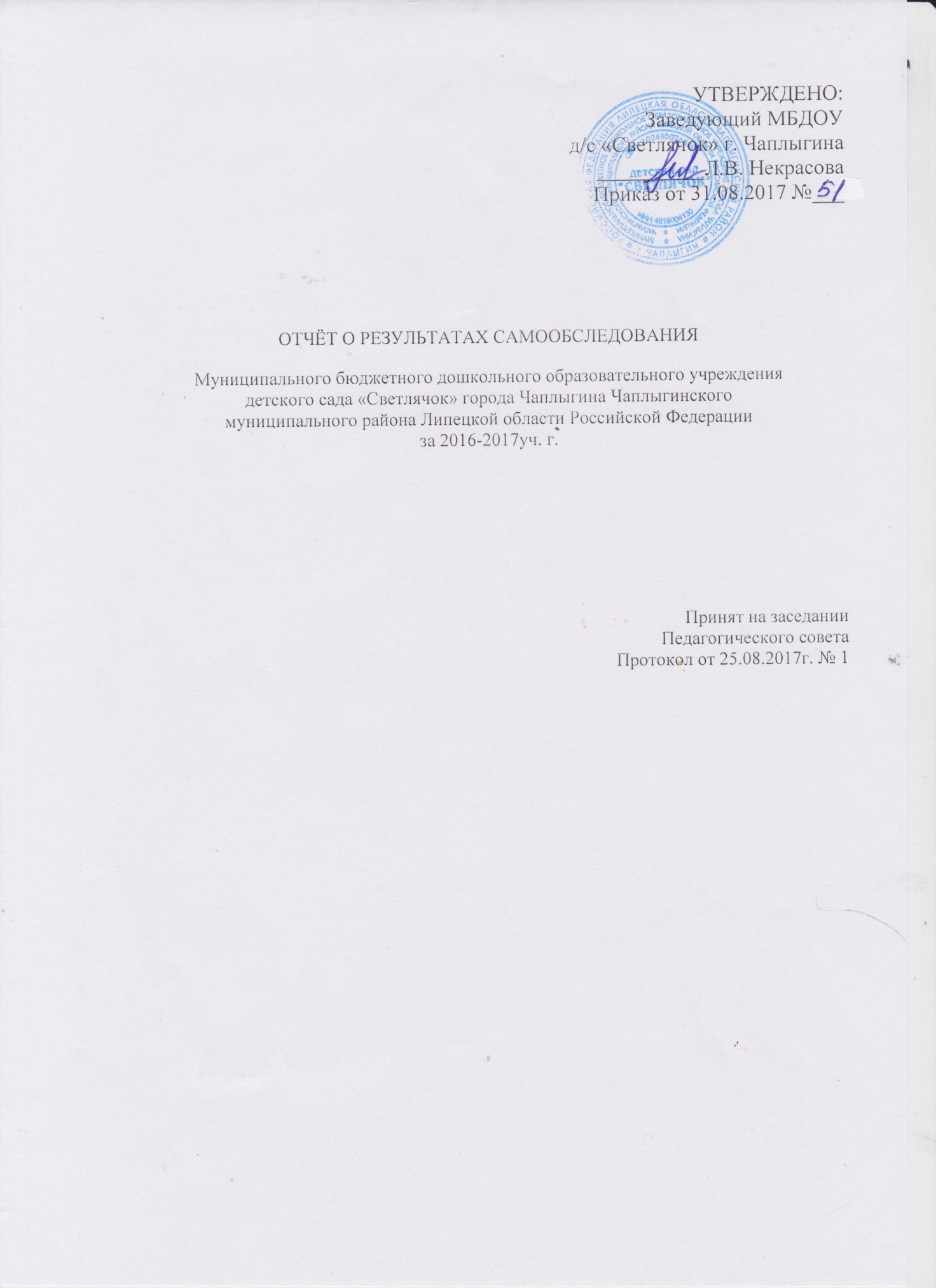 СодержаниеОбщие сведения об образовательной организации.                                1.Оценка образовательной деятельности.                                                                    2.Оценка системы управления организации.                                                                                                        3.Оценка содержания и качества подготовки обучающихся.                                          4. Оценка организации учебного процесса.                                            5.Оценка качества кадрового, учебно-методического и библиотечно-    информационного обеспечения.6.Оценка материально-технической базы.7.Оценка функционирования внутренней системы оценки качества образования.8.Показатели деятельности общеобразовательной организации, подлежащей  самообследованию.Общие сведения об образовательной организации.Полное наименование в соответствии с уставом: Муниципальное бюджетное дошкольное образовательное учреждение детский сад «Светлячок» города Чаплыгина Чаплыгинского муниципального района Липецкой области Российской ФедерацииАдрес: 399900,РФ, Липецкая область, город Чаплыгин, ул. Ломоносова, дом 46 А               Телефон8(47475)2-29-59   Адрес сайта: http://svetlyachek.okis.ruАдрес  эл. почта: svetlyachek-ds@yandeх.ru Устав: утвержден постановлением администрации Чаплыгинского муниципального района Липецкой области № 456 от 11.08.2017г.Учредитель: Администрация Чаплыгинского муниципального района Липецкой области  Свидетельство о постановке на учет  юридического лица в налоговом органеСерия: 48 № 001534613, дата постановки: 14 февраля 2001г. ИНН/ КПП 4818004130/481801001Свидетельство о внесении записи в Единый  государственный реестр юридических лицСерия: 48 № 001588843,  дата постановки: 26 сентября 2012г. Выдано: Межрайонная инспекция Федеральной налоговой службы Российской Федерации № 5 по  Липецкой области ОГРН: 1024800768398 Свидетельство о государственной регистрации права оперативного управления на зданиеСерия 48  АГ № 513741. Дата выдачи: 10.06.2014г. о чем в Едином государственном реестре права на недвижимое имущество и сделок с ним 10.06.2014г сделана запись регистрации № 48-48-12/010/2014-013Свидетельство о государственной регистрации права оперативного управления на зданиеСерия 48  АГ № 513742. Дата выдачи: 10.06.2014г. о чем в Едином государственном реестре права на недвижимое имущество и сделок с ним 10.06.2014г сделана запись регистрации № 48-48-12/010/2014-014Свидетельство о государственной регистрации права постоянного (бессрочного) пользования земельным  участкомСерия 48  АГ № 606552. Дата выдачи: 11.11.2014г. о чем в Едином государственном реестре права на недвижимое имущество и сделок с ним 11.11.2014г сделана запись регистрации № 48-48-12/013/2014-986Лицензия на право ведения образовательной деятельностиСерия:№48Л01№0001588, Регистрационный№1423 дата выдчи28.12.2016г. выдана: Управлением образования и науки Липецкой областиТип- дошкольное образовательное учреждение;Вид- бюджетная организация.МБДОУ д/с   «Светлячок» расположен  в центре города, вблизи детского сада находятся: МБОУ  СОШ №2, МБОУ ДОД, ГУЗ «Чаплыгинская РБ».1.Оценка образовательной деятельности  В 2016 – 2017 учебном году в ДОУ функционировало 6 групп дошкольного возраста общеразвивающей направленности и    Число воспитанников на 01.09.2016 года – 143 (на 01.09.2015 года – 136)     Образовательная деятельность учреждения осуществлялась в соответствии с: Основной общеобразовательной программой Муниципального бюджетного дошкольного образовательного учреждения детского сада «Светлячок» г. Чаплыгина, которая обеспечивает развитие детей по пяти направлениям развития и образования в соответствии с ФГОС ДО:- социально-коммуникативное развитие; - познавательное развитие; - речевое развитие; - художественно-эстетическое развитие; - физическое развитие.       		В практической работе педагоги используют парциальные программы:С.Н. Николаевой «Юный эколог», О.М. Князевой, М.Д. Маханевой «Приобщение детей к  истокам русской народной культуры», Р.Б. Стеркиной О.Л. Князева и Н.Н. Авдеева. «Основы безопасности детей дошкольного возраста», Т.И. Гризик, Л.Ф. Климанова « Развитие речи и подготовка к обучению грамоте», «Здоровый дошкольник» Ю.Ф. Змановского.     Также используются педагогические технологии – интегрированное обучение, проблемное обучение, здоровьесберегающие технологии, проектный метод, ТРИЗ.Вывод: На основании вышеизложенного следует, что работа ДОУ построена в соответствии с нормативными документами в сфере образования РФ. 2.Оценка системы управления организации.2.1. Нормативно-правовое обеспечение управления ДОУУправление ДОУ осуществляется в соответствии с Федеральным законом № 273-ФЗ от 29.12.2012г «Об образовании в Российской Федерации», а также следующими документами:Договор об образовании  по образовательным программам дошкольного образованияТрудовой договор Коллективный договорШтатное расписаниеПриказы заведующего ДОУДолжностные инструкции, определяющие обязанности работников ДОУПравила внутреннего трудового распорядка ДОУ.Инструкции по организации охраны жизни и здоровья детей в ДОУПоложение о контрольной деятельностиПоложение об оплате труда работников ДОУРасписание ОДКалендарные планы работы воспитателей и специалистов В течение учебного года велась работа по созданию и обогащению нормативно-информационного обеспечения управления. Использовались унифицированные формы оформления приказов. Управление осуществлялось на аналитическом уровне.2.2.Структурно - функциональная модель управления.     Управление ДОУ осуществляется в соответствии с законодательством Российской Федерации и Уставом ДОУ и строится на принципах единоначалия и коллегиальности, обеспечивающих государственно-общественный характеру правления (Федеральный закон от 29.12.2012 №273-ФЗ «Об образовании в Российской Федерации» ч. 2 ст. 26). Единоличным исполнительным органом ДОУ является заведующий, который осуществляет текущее руководство деятельностью ДОУ. Основными формами коллегиального управления являются: Общее собрание работников ДОУ, Педагогический совет, Совет родителей, предусмотренные Уставом ДОУ.     МБДОУ д/с «Светлячок» г. Чаплыгина имеет управляемую и управляющую системы. Управляемая система состоит из взаимосвязанных между собой коллективов: административного - педагогического – обслуживающего –детского. Организационная структура управления ДОУ представляет собой совокупность всех его органов с присущими им функциями. Она представлена в виде 2 основных структур: административного и общественного управления. В организованной структуре административного управления ДОУ входят несколько уровней линейного управления.    Первый уровень обеспечивает заведующий. Его главенствующее положение основано на принципе единоначалия и закреплено юридически в Уставе. Единоначалие предполагает организационно-управленческую деятельность одного лица – руководителя.     Второй уровень управления осуществляет воспитатель. На этом уровне объектами управления являются дети и их родители (законные представители).     В управлении МБДОУ единоначалие и коллективность выступают как противоположности единого процесса. Наиболее важные вопросы жизни и деятельности ДОУ рассматриваются на коллегиальном уровне.      В управлении ДОУ соотношение единоначалия и коллегиальности проявляются в решении вопросов на Педагогическом совете, Общем собрании и т.д. Коллегиальность находит наибольшее выражение в процессе обсуждения и выработки решения, а единоначалие – в распоряжениях руководителя. Формами коллегиального управления ДОУ являются: Общее собрание работников ДОУ, Педагогический совет ДОУ, Совет родителей.В ДОУ создан коллектив единомышленников, где каждый ответственен за решение поставленных задач.Можно сделать следующий вывод: Управление в МБДОУ д/с «Светлячок» г. Чаплыгина осуществляется в соответствии с законодательством РоссийскойФедерации и Уставом ДОУ. В ДОУ создана структура управления всоответствии с целями и содержанием работы учреждения.3.Оценка содержания и качества подготовки обучающихсяРезультаты выполнения программы по образовательным областямза 2016 – 2017 учебный год                                Социально-коммуникативное развитие детейПознавательное развитиеРечевое развитиеХудожественно – эстетическое развитиеФизическое развитиеУчастие МБДОУ д/с «Светлячок» г. Чаплыгина в региональных и муниципальных мероприятиях в 2016– 2017 учебном году:Август 2016г. Районное мероприятие «Мама, папа я – спортивная семья»  Август 2016г Районное мероприятие «День города и района»Сентябрь 2016г. Районное мероприятие «Фестиваль цветов»Сентябрь 2016г. Районное мероприятие «День воспитателя и дошкольного работника»Октябрь 2016г. Районная акция детского творчества по вопросам безопасности дорожного движения «Дорога глазами детей»1место.Октябрь 2016г Районная акция «Зелёный огонек»Октябрь 2016г Районная акция в целях профилактики детского дорожного травматизма «Знание жизнь»Ноябрь 2016г. Районное мероприятие посвященное «Дню народного единства» «Папа, мама я –спортивная семья» 3место среди детских садов города.Ноябрь 2016г Всероссийский конкурс «Маленькая звездочка»Ноябрь 2016г. Районный семинар «Теоретические основы методики развития речи как инструменты формирования начальной коммуникативной компетентности дошкольников». Декабрь 2016г. Областная выставка новогодних композиций «Вместо ёлки – новогодний букет». 2 место.Февраль 2017г. Областная экологическая акция «Покорми птиц»Номинация «Лучшая кормушка для зимующих птиц» 3место Викулин Матвей старшая группа №4 воспитатели Васильева О.В., Зубкова С.Н.Февраль 2017г Районный семинар: «Экологическое воспитание дошкольников: основные методы и этапы работы»Март 2017г. Областной конкурс «Авторская программа по экологическому воспитанию дошкольников» участник воспитатель Распопова Ю.М.Апрель 2017 г. Областной конкурс детских рисунков «Честь мундира» посвященного 75-летию формированию 1-го танкового корпуса под командование М.Е. Катукова.Апрель 2017 г. Районный семинар: «ФГОС и проблемы нравственного воспитания современного ребенка»Май 2017 г.  Районный  хореографический фестиваль «Раненбургский перепляс». Благодарственное письмо за участие в фестивале.Май 2017 г.  Районное шествие «Бессмертный полк»Июнь 2017г. Районные летние мероприятия «Вот оно, какое, наше  лето»Июль 2017г. Районное мероприятие «День защиты детей»Июль 2017г Районное мероприятие «Пир на весь мир»Июль 2017г Праздник «День семьи ,любви и верности».Июль 2017г  Мероприятие по ПДД «В стране дорожных знаков»Август 2017г. Районное мероприятие «День города»Август 2017г. Выступление в городском парке «Соблюдай ПДД - не окажешься в беде»Август 2017г. Районный семинар «Деловая игра».Эффективность коррекционной системы в 2016-2017 учебном году определялась четкой организацией коррекционно-педагогического обучения и преемственностью в работе учителя-логопеда, специалистов, воспитателей и родителей. Из общего количества детей, посещающих детский сад, в коррекционной помощи нуждались на начало года 24человек. Из зачисленных на логопедические занятия все дети получили логопедическую помощь 100%. Проведенная на конец года диагностика выпускников ДОУ показала, что у 95% детей отмечается речевое развитие соответствующее возрастным нормам и чистое звукопроизношение. Вывод: Анализ усвоения детьми программного материала показывает стабильную и позитивную динамику по основным направлениям развития. В дошкольном учреждении систематически организуются и проводятся различные тематические мероприятия.     4. Оценка организации учебного процесса.Образовательный процесс реализуется через совместную деятельность детей и взрослых и самостоятельную деятельность. Вся деятельность детей осуществляется по двум режимам в разновозрастной группе, с учетом теплого и холодного периода года. С учетом климатических, национально – культурных, региональных особенностей в образовательном процессе. Планирование образовательного процесса реализуется на основе комплексно – тематического планирования. Педагоги в своей деятельности используют современные педагогические технологии, направленные на реализацию федеральных государственных образовательных стандартов дошкольного образования. Учебно – воспитательный процесс в 2016-2017 учебном году строился в соответствии с годовым планом  ДОУ.В  2016 – 2017 учебном году были поставлены следующие  задачи.1.  Физическое и познавательно-исследовательское развитие детей  в детском саду посредством проведения прогулок.2.Реализация образовательных направлений через проектную деятельность и внедрение современных образовательных технологий в соответствии с ФГОС ДО.3.  Объединение  усилий родителей и педагогов для успешного решения оздоровительных и воспитательных задач.     Для выполнения поставленных задач проведены мероприятия, направленные на совершенствование качества работы ДОУ, создание благоприятной психологической атмосферы:Коллективный просмотр:Ноябрь- ОД «Подвижная игра по профилактике плоскостопия с детьми дошкольного возраста»   вторая младшая группа №6,воспитатель Плюхина Н.Н.-ОД «Подвижная игра «Лиса в курятнике» средняя группа №1,воспитатель Федосова О.А.-из опыта работы «Игровая деятельность дошкольников использование подвижных игр в разных видах деятельности» воспитатель Распопова Ю.М.Январь- ОД «Бросим умный взгляд на мусор» старшая группа № 4 Воспитатель Зубкова С.Н.- ОД «Враг природе мусор» старшая группа № 5  Воспитатель Сазонова Т.Н.-из опыта работы «Об организации наблюдений, как одного из методов организации познавательно-исследовательской деятельности на прогулке» Воспитатель: Варлахина Ю.В.МайПросмотр итоговых занятий по группам. Семинары.Октябрь Семинар-практикум «Подвижная игра как средство предупреждения плоскостопия». Зам.заведующего Сазонова Т.Н.Январь Семинар «Формы ознакомления ребенка с природой»  Зам.заведующего Сазонова Т.НАпрель Семинар «Современные формы взаимодействия с семьёй в сфере ФГОС»  Зам.заведующего Сазонова Т.Н ВыставкиСентябрь Фотовыставка «Как мы отдыхали летом»Ноябрь Фотовыставка «Осенние праздники и развлечения»Январь. Фотовыставка «Новогодние праздники в детском саду»Февраль. Выставка детских работ «Защитники Отечества»Март Выставка детских работ «Моя мама- лучше всех» Апрель Выставка детских работ «Космос»Май Выставка детских рисунков «Спасибо деду за Победу!» Консультация для родителей(законных представителей) Октябрь «Подарите детям праздник» музыкальный руководитель Михеева Ю.П; Общие родительские собрания: Сентябрь «Волшебный мир Организационное. Задачи работы ДОУ на 2016-2017учебный год»;Май «Итоговое собрание».Вывод: задачи и план действий по реализации ООП ДО ДОУ, годового плана работы на учебный   год  выполнены на 100%. Повысился теоретический и практический опыт у педагогов в освоении ФГОС ДО и новых инновационных технологий, в  освоении профессии, этому способствовало посещение курсов, консультирование, посещение других учреждений, самообразование. Совершенствуется использование в образовательном процессе информационных технологий.Востребованность выпускниковГлавным показателем качества работы в системе образования является  способность современного образовательного учреждения и каждого педагога понимать ценность востребованности ДОУ с позиции различных субъектов . По результатам опроса родителей  32 выпускника  ДОУ были приняты в следующие ОУ:21 – выпускник  - МБОУ СОШ № 2 г. Чаплыгина;  7 – выпускников  - МБОУ СОШ № 1 г. Чаплыгина;  4 – выпускника  -  МБОУ СОШ №1 с. КривополяньеПедагоги школ по результатам мониторинга дают высокую оценку выпускникам ДОУ.  Выбор школ обусловлен местом жительства детей и предложенной программой обучения.Вывод: все выпускники ДОУ востребованы школами.5.Оценка качества кадрового, учебно-методического и библиотечно-    информационного обеспечения.Педагогическими кадрами ДОУ укомплектовано на  100 %Уровень квалификации педагогических кадров:В дошкольном учреждении работает 14 педагога из них:50% педагогов  имеют высшее образование, (2015-2016 уч. году  - 43%)50 % - среднее профессиональное образование, (2015-2016 уч. году - 57 %)Аттестованы:   1 (7%) педагог - на высшую квалификационную категорию,12 (86%) педагогов – на первую квалификационную категорию, 1 (7%) педагог - не аттестован, т.к. стаж в данной должности менее 2-х лет.Возрастной ценз педагогов:30-35 лет  -2 педагога;35-40 лет -4 педагога;40-45 лет -4 педагога;45-50 лет  - 4 педагога.Педагоги ДОУ - профессиональные, компетентные работники.В ДОУ разработан план аттестации педагогов на будущий год, что обеспечит поступательный рост их профессионального мастерства, саморазвития.  В 2017-2018 учебном году планирует пройти квалификационные испытания на  подтверждение 1 категории 4 педагога.В период подготовки к аттестации все педагоги реализуют рекомендации, систематизируют материал по выбранной теме, творчески используя его в своей практике, создают методические разработки, изготавливают дидактические пособия.  Все это повышает эффективность образовательного процесса, качество реализации основной образовательной программы ДОУ. Курсы повышения квалификации: 100% педагогов прошли курсы повышения квалификации:- В 2016-2017 году обучались на курсах повышения квалификации:4 (28.5%)  - педагога,-в 2017г. один педагог проходит профессиональную переподготовку  в соответствии в соответствие с новыми требованиями к педагогу, изложенными в Законе «Об образовании в Российской Федерации» № 273 ФЗ от 29.12.2012.    Все педагоги занимались самообразованием по различным темам и проблемам; форма отчетности разнообразна: выступления на различных уровнях, открытые занятия и показы, собеседования, составление планов, самоанализ, публикации и т.п.Вывод: в ДОУ созданы условия для самореализации каждым педагогом своих профессиональных возможностей, членов коллектива отличает высокая мотивация на качественный труд. Педагоги объединяют свои усилия с усилиями узких специалистов ДОУ, направленными на наиболее полную реализацию намеченных задач по воспитанию и развитию детей, объективно оценивают свою деятельность, учатся находить творческие приемы в работе коллег и адаптируют их опыт, преобразуют предметно-развивающую образовательную среду групп.Методическое обеспечение:     Методическое и библиотечно-информационное обеспечение соответствует реализуемой программе и отвечает современным требованиям. ДОУ укомплектовано библиотечно-информационной, учебно-методической литературой. необходимой для осуществления образовательного процесса.     В течение учебного года в методическом кабинете организовывались постоянно действующие выставки новинок методической литературы, тематические и по запросам педагогов, постоянно оформлялись стенды информации. Методическое обеспечение  оказывает помощь в развитии творческого потенциала педагогических работников.    В ДОУ имеется высокоскоростной доступ к сети «Интернет». Имеется официальный сайт дошкольного учреждения, на котором размещена информация, определённая законодательством, обеспечена открытость и доступность этой информации о деятельности дошкольного учреждения. Активно используется электронная почта. Методическое обеспечение при использовании ИКТ направлено на оказание методической поддержки педагогам, развитие их творческого потенциала.  Все педагоги пользуются компьютером при ежедневном планировании, ведении документации.     Педагоги владеют компьютерными программами для презентации информации родителям, используют компьютер в образовательном процессе (электронные викторины, мультимедийные презентации, слайд-шоу, видеоролики,  и т.д.). Применяя компьютерные развивающие программ, учитель-логопед организуют индивидуальные занятия с детьми. Таким образом, созданные информационные условия позволяют осуществлять функционирование учреждения и организацию образовательного процесса на современном уровне.      Для реализации программных задач в дошкольном учреждении в полном объеме собран материал по всем разделам программы, как обязательной её части, так и части, формируемой участниками образовательных отношений. В ДОУ имеется библиотека методической и художественной литературы, репродукции картин, иллюстративный материал, дидактические пособия, демонстрационный и раздаточный материал. В фонде методической литературы ДОУ есть подписные издания. Но методической литературы, переработанной в соответствии с ФГОС дошкольного образования недостаточно.	В дальнейшем, по мере выпуска новых методических пособий в соответствии ФГОС ДО, будет проводиться работа по приобретению необходимого методического материала, игрушек и оборудования. Вывод: Методическое и библиотечно-информационное обеспечение соответствует реализуемой программе и отвечает современным требованиям.6.Оценка материально-технической базы.     Здание детского сада «Светлячок» построено по проекту в 1991 году, двухэтажное. Во время капитального ремонта в 2012-1013г.установлена вместо мягкой кровли новая современная - скатная, здание выкрашено в яркие  цвета, заменены оконные блоки (пластиковый тройной стеклопакет), входные двери с навесами,  благоустроена территория: положен асфальт, тротуарная плитка, разбиты дополнительно клумбы, приобретены 2 теневых навеса, во всех помещениях  заменено центральное отопление, водопровод, канализация, сантехническое оборудование: установлены новые унитазы, рукомойники, поддоны для мытья ног, во всех группах, на пищеблоке, медицинском кабинете, прачечной - водонагреватели. Групповые  и спальные комнаты отделены друг от друга. Каждая группа имеет свой запасной выход, группы для младшего дошкольного возраста - отдельные входы.       Территория детского сада занимает 3145 кв. м., для каждой группы есть отдельный участок, на котором размещены игровые постройки, теневые навесы, опытный участок для выращивания овощей и лекарственных трав, песочницы с грибками.    В течение  года материально-технической база дошкольного учреждения  была пополнена:  музыкальный центр-1шт. 3 магнитолы в группы, детская и игровая мебель, перегородки к унитазам в санкомнаты.Музыкальный зал (спортивный зал совмещён с музыкальным), методический кабинет, кабинет учителя-логопеда, комната русского быта, зимний сад, медицинский кабинет (изолятор, процедурный) оборудованы в соответствии с современными требованиями. Для физического развития дошкольников приобретены тренажеры («Велосипед», «Гребной», «Дорожка движений», «Балансировочная дорожка»,) мягкие спортивные модули, маты, мячи, канаты, обручи.     На пищеблоке и медицинском кабинете заменена облицовочная плитка на полу и стенах. Пищеблок расположен на первом этаже. Кухня обеспечена необходимыми наборами оборудования (бытовой холодильник двухкамерный – 3шт., холодильник бытовой – 2шт. электроплиты – 2 шт., электрическая мясорубка – 2шт. , электрический водонагреватель  «Аристон» 2шт., духовой шкаф – 1шт, хлеборезка- 1шт. Имеются разделочные столы, кухонная посуда,  разделочные доски и другой инвентарь, промаркированные согласно их назначения. Пищеблок обеспечен горячей и холодной проточной водой, моющими и дезинфицирующими средствами, нержавеющими мойками для мытья посуды, а также имеется холодильное оборудование  для хранения суточных проб и продуктов. Посуда, необходимая для питания  детей хранится в специально выделенных шкафах. Имеется десятидневное  меню. При составлении меню используется разработанная картотека блюд, что обеспечивает сбалансированность питания по белкам, жирам, углеводам. Готовая пища выдается только после снятия пробы и соответствующей записи в журнале результатов оценки готовых блюд. Питание детей соответствует действующим нормативам.     Помимо этого ДОУ обеспечено различным мягким инвентарем и средствами уборки помещений (ведра, тазы, щетки и т.д.), моющими и  дезинфицирующими  средствами.      Все помещения ДОУ содержатся в порядке. Уборка помещений проводится ежедневно, генеральные уборки – согласно графику. Техническое состояние здания, санитарное содержание  отвечает требованиям  и обеспечивает достаточный уровень охраны жизни и здоровья детей.      Материально – техническое обеспечение, оснащение образовательного процесса и развивающая среда детского сада отвечают всем требованиям СанПин. В дошкольном учреждении созданы все необходимые условия, позволяющие в полной мере эффективно осуществлять образовательный процесс, решать задачи воспитания и развития детей с учетом основных направлений деятельности учреждения.   Имеется музыкальный зал, совмещенный с спортивным. На участке ДОУ оборудована спортивная площадка для проведения физкультурных занятий на воздухе и спортивных игр.Перечень игрового оборудования для учебно-материального обеспеченияОборудование для сюжетной игрыОборудование для игры с правиламиОборудование для изобразительной деятельностиОборудование для конструированияДетский сад оборудован   системами безопасности: автоматическая пожарная сигнализация; выход на «01», установлена тревожная кнопка для экстренных вызовов. Оказание медико-санитарной помощи обучающимся осуществляет ГУЗ «Чаплыгинская РБ»Вывод: материально-техническая база ДОУ постоянно совершенствуется и пополняется новым оборудованием; соответствует жизнеобеспечению и развитию детей. В ДОУ ведется систематическая работа по созданию безопасного использования предметно-развивающей среды.Для повышения качества предоставляемых услуг необходимо продолжать работу по обновлению и пополнению групп, помещения и территории ДОУ новым оборудованием, игровым и наглядным материалом.7.Оценка функционирования внутренней системы оценки качества образования.    Целью системы оценки качества образования в ДОУ является установление соответствия качества дошкольного образования Федеральному государственному образовательному стандарту дошкольного образования. Реализация внутренней системы оценки качества образования осуществляется в ДОУ на основе внутреннего контроля и мониторинга. С целью повышения эффективности учебно-воспитательной деятельности применяем педагогический мониторинг, который даёт качественную и своевременную информацию, необходимую для принятия управленческих решений.    В учреждении выстроена четкая система методического контроля и анализа результативности воспитательно-образовательного процесса по всем направлениям развития дошкольника и функционирования ДОУ в целом. Внутренняя система оценки качества образования определялась по трем показателям:- Соответствие разработанной и реализуемой образовательным учреждением ООП ДО требованиям действующих нормативных правовых документов:              100% - да; 0 % -  частично; 0% - не  удовлетворяет- Соответствие условий реализации ООП ДО требованиям действующих нормативных правовых документов:    90 % - да;  10% - частично; 0% - не  удовлетворяет- Параметры, характеризующие степень удовлетворенности родителей качеством деятельности дошкольного образовательного учреждения:100% -устраивает; 0 % -  частично 0% ;- не  удовлетворяетВывод: Система внутренней оценки качества образования функционирует в соответствии с требованиями действующего законодательства.Анализ показателей деятельности организации     Анализ показателей деятельности организации, подлежащей самообследованию за 2016-2017 учебный год, выявил, что по сравнению с 2015- 2016 учебным годом: Общая численность воспитанников, осваивающих образовательную программу дошкольного образования, по сравнению с прошлым 2015-2016 учебным годом увеличилась на 7 человек в связи с потребностью населения и составила 143 человек. Общая численность воспитанников в возрасте до 3 лет: 22 человек. Общая численность воспитанников в возрасте от 3-х до 8 лет: 121человек. 100% воспитанников получают услуги присмотра и ухода. Это на 24.5% превысило плановую наполняемость. Контингент воспитанников социально благополучный. Преобладают дети из полных семей. Детей с ограниченными возможностями здоровья в ДОУ нет.ОПП ДОУ соответствует требованиям ФГОС. ДОУ функционирует всоответствии с нормативными документами в сфере образования Российской Федерации. Дети в полном объеме освоили ООП ДОУ.      Педагогическими кадрами дошкольное учреждение укомплектовано на 100%. 93 % педагогических работников аттестованы. Это свидетельствует о поступательном росте профессионального мастерства и саморазвития педагогов ДОУ. На конец 2016 - 2017 учебного года 100% педагогов прошли курсовую переподготовку по вопросам внедрения ФГОС ДО в практику работы. Анализ заболеваемости и посещаемости детьми детского сада за 2016 - 2017 учебный год, в сравнении с 2015 - 2016 учебным годом показал, что средний показатель пропущенных дней при посещении дошкольной образовательной организации по болезни на одного воспитанника увеличился на 0,2 д/дня с 6,9 дня до 7.1. Это обусловлено тем, что в ДОУ увеличилось количество воспитанников. Но педагоги уделяют большое внимание профилактической работе по оздоровлению воспитанников: закаливанию,  использованию дыхательной гимнастики в игровой форме; привлечению родителей к профилактике простудных заболеваний в домашних условиях. Соотношение «педагогический работник/воспитанник» составило - 1/10,2. В сравнении с 2015-2016 учебным годом процент обеспеченности средствами обучения, спортивным, игровым оборудованием, инвентарем, необходимым для реализации образовательных программ повысился с 80% до 90%. Пополнение развивающей предметно-пространственной среды осуществлялось благодаря средствам бюджета. Достигнутые коллективом ДОУ результаты работы в течение 2016-2017 учебного года соответствуют поставленным в начале учебного года задачам. Растет количество детей и педагогов - участников различных выставок и конкурсов. Повышается заинтересованность родителей в осуществлении воспитательно-образовательного процесса в ДОУ. Это говорит о том, что в детском саду созданы определенные условия для физического, познавательного, речевого, социально-коммуникативного и художественно-эстетического развития дошкольников в соответствии с ФГОС ДО. Таким образом, подводя итог деятельности ДОУ в 2016- 2017 учебном году следует выделить следующие линии развития учреждения: - совершенствовать материально-техническую базу учреждения;-пополнять развивающую предметно-пространственную среду для проведения качественной образовательной работы с дошкольниками;- продолжить повышение уровня профессионализма, компетентности педагогов;- совершенствование речевого развития и звукопроизношения детей;-продолжить работу по сохранению здоровья участников  воспитательно-образовательного процесса, с внедрением здоровье сберегающих технологий;- продолжить работу по совершенствованию форм взаимодействия с родителями, искать новые пути более действенного сотрудничества. Подготовила   заместитель заведующего  ДОУ   Т.Н. СазоноваПОКАЗАТЕЛИдеятельности  Муниципального бюджетного дошкольного образовательного учреждения детского сада «Светлячок» города Чаплыгина Чаплыгинского муниципального района Липецкой области Российской Федерацииуровень развитияуровень развитияуровень развитияуровень развитиявысокийсреднийнизкийПервая младшаягруппа№231%68%2%Вторая младшая группа №395%5%0%Вторая младшая группа №630%60% 10%Средняя группа №145% 52%3%Старшая группа №447%40%13%Старшая группа №572% 24%4%уровень развитияуровень развитияуровень развитиявысокийсреднийнизкийПервая младшаягруппа№236%59%5%Вторая младшая группа №360%40%0%Вторая младшая группа №6 35%52%14%Средняя группа №1       56%40%4%Старшая группа №460%36%4%Старшая группа №536%64%0%уровень развитияуровень развитияуровень развитияуровень развитиявысокийсреднийнизкийПервая младшаягруппа№236%59%5%Вторая младшая группа №370%30%0%Вторая младшая группа №630%65%14%Средняя группа №1 52%45% 3%Старшая группа №460%36%4% Старшая группа №520%76%4%уровень развитияуровень развитияуровень развитиявысокийсреднийнизкийПервая младшаягруппа№231%63%6%Вторая младшая группа №355%45%0%Вторая младшая группа №639%52%9%Средняя группа №160%33%7%Старшая группа №444%44%12%Старшая группа №512%88%0%уровень развитияуровень развитияуровень развитияуровень развитиявысокийсреднийнизкийПервая младшаягруппа№225%71%4%Вторая младшая группа №314%45%41%Вторая млад. гр. №6 29%58%13%Средняя группа №156%41%3%Старшая группа №452% 48% 0%Старшая группа №532%68%0%Тип оборудованияНаименованиеКол-воИгрушки-персонажи 
и ролевые атрибуты Куклы крупные                        7 разныеИгрушки-персонажи 
и ролевые атрибуты Куклы средние38разныеИгрушки-персонажи 
и ролевые атрибуты Кукла «Пупс говорящий»14Игрушки-персонажи 
и ролевые атрибуты Пупсы 11Игрушки-персонажи 
и ролевые атрибуты Набор наручных кукол би-ба-бо:       
сказочные персонажи19 разныеИгрушки-персонажи 
и ролевые атрибуты Набор пальчиковых кукол 
сказочные персонажи                  5 разныеИгрушки-персонажи 
и ролевые атрибуты Фигурки сказочных персонажей,        
плоскостные на подставках (мелкие)   28 разныеИгрушки-персонажи 
и ролевые атрибуты Костюмы-накидки для ролевых игр по   
профессиям (военный, пожарный, врач, 
полицейский и пр.)                   34Игрушки-персонажи 
и ролевые атрибуты Набор масок (животные; сказочные     
персонажи)                           20 разныеИгрушки-персонажи 
и ролевые атрибуты матрешка6Игрушки - предметы 
оперирования  Набор столовой и чайной посуды «Хозяюшка»6Игрушки - предметы 
оперирования  Набор чайной посуды, средний         11Игрушки - предметы 
оперирования  Набор кухонной посуды                6Игрушки - предметы 
оперирования  Наборы для улицы: ведерко, формочки, 
совочек, лопатка, грабельки          5Игрушки - предметы 
оперирования  Набор овощей и фруктов (объемные -   
муляжи)                              24Игрушки - предметы 
оперирования  Набор хлеба           7Игрушки - предметы 
оперирования  Набор парикмахера с феном8Игрушки - предметы 
оперирования  Грузовик, крупный                    12Игрушки - предметы 
оперирования  Машины средних размеров (пожарная, кран, сено воз, скорая помощь, грузовик, автобус)                     26Игрушки - предметы 
оперирования  Лодка, средних  размеров          12Игрушки - предметы 
оперирования  Автомобили мелкие                  12 разныеИгрушки - предметы 
оперирования  Кукольная коляска, средних размеров  6Игрушки - предметы 
оперирования  Набор «Маленький доктор»6Игрушки - предметы 
оперирования  Трактор Чемпион1Игрушки - предметы 
оперирования  Весы                                 1Игрушки - предметы 
оперирования  Часы                                 6Игрушки - предметы 
оперирования  Телефон                              12Игрушки - предметы 
оперирования  Кукольная кроватка       13Игрушки - предметы 
оперирования  Тип оборудования  Наименование             Кол-во Для игр на ловкость Настольная игра "Поймай рыбку"       6Для игр на ловкость Кегли (набор)                        8Для игр на ловкость Кольцеброс (напольный)               6Для игр на ловкость Мячи разного размера                 206Для игр "на удачу" Настольная игра "лото" (с картами из 8 частей)                        12Для игр "на удачу" Настольная игра "Зеленый патруль" (с маршрутом , игральным  кубиком 1 - 6)                  1Для игр на развитие  
интеллектуальных  
особенностей    Домино (с картинками)                12Для игр на развитие  
интеллектуальных  
особенностей    Домино точечное                      10Для игр на развитие  
интеллектуальных  
особенностей    Настольная игра «Логическая мозаика»5Тип оборудованияНаименованиеКол-воДля рисования   Набор цветных карандашей 1 набор на   
каждого    
ребенка    Для рисования   Набор фломастеров 1 набор на   
каждого    
ребенка    Для рисования   Набор шариковых ручек 1 набор на   
каждого    
ребенка    Для рисования   Цветные восковые мелки 1 набор на   
каждого    
ребенка    Для рисования   Цветные масляные мелки 1 набор на   
каждого    
ребенка    Для рисования   Гуашь 1 набор на   
каждого    
ребенка    Для рисования   Акварельные краски1 набор на   
каждого    
ребенка    Для рисования   Круглые кисти (беличьи, колонковые)                             На каждого   
ребенка    Для рисования   Банки для промывания ворса кисти от  
краски 1банка
на каждого   
ребенка    Для рисования   Салфетка из ткани, хорошо впитывающей воду, для осушения кисти после промывания и при наклеивании готовых форм (15 x 15)                       На каждого   
ребенка    Для лепки     Пластилин 3 коробки на  
одного ребенка Для лепки     Доска На каждого   
ребенка    Для лепки     Салфетка из ткани, хорошо впитывающей воду (30 x 30), для вытирания рук во время лепки                          На каждого   
ребенка    Для аппликации   Розетки для клея                     На каждого   
ребенка    Для аппликации   Подносы для форм и обрезков бумаги   На каждого   
ребенка    Для аппликации   Пластины, на которые дети кладут     
фигуры для намазывания клеем         На каждого   
ребенка    Для аппликации   Наборы из разных сортов цветной      
бумаги для занятий аппликацией       На каждого   
ребенка    Для аппликации   Наборы бумаги одинакового цвета, но  
разной формы (10 - 12 цветов,        
размером 10 x 12 см или 6 x 7 см)    На каждого   
ребенка    Для аппликации   Файлы из прозрачной синтетической    
пленки для хранения обрезков бумаги  На каждого   
ребенка    Для аппликации   Щетинные кисти для клея              На каждого   
ребенка    Для аппликации   Подставки для кистей                 На каждого   
ребенка    Для аппликации   Ножницы с тупыми концами             На каждого   
ребенка    Тип оборудованияОсновной набор материалов и     
оборудованияКол-воНаборы игрушек (транспорт и          
строительные машины, фигурки         
животных,  и т.п.)              см. "Материалы 
для игровой  
деятельности"Конструкторы из серии "LEGO"   
«Самоделкин»24наборовКонструктор 33Конструктор цветной 50-60 дет34Деревянный конструктор: набор мелкого строительного материала, имеющего основные детали  (кубики, кирпичики, призмы, короткие и длинные пластины) На каждого   
ребенкаБумага, бросовый и природный материал№п/ппоказателиЕдиница измерения1Образовательная деятельность1.1.Общая численность воспитанников, осваивающих образовательную программу дошкольного образования, в том числе:143 человек1.1.1.В режиме  полного дня ( 8-12 часов)143 человек1.1.2.В режиме кратковременного пребывания (3-5 часов)-1.1.3.В семейной дошкольной группе-1.1.4.В форме семейного образования с психолого-педагогическим сопровождением на базе дошкольной образовательной организации-1.2.Общая численность воспитанников в возрасте до 3 лет221.3.Общая численность воспитанников в возрасте от 3 до 8 лет1211.4.Численность/удельный вес численности воспитанников в общей численности воспитанников, получающих услуги присмотра и ухода:143человек/100%1.4.1.В режиме полного дня (8-12 часов)143/100%1.4.2.В режиме продленного дня (12-14 часов)-1.4.3.В режиме круглосуточного пребывания-1.5.Численного/удельный вес численности воспитанников с ограниченными возможностями здоровья в общей численности воспитанников, получающих услуги:Человек/%-1.5.1.По коррекции недостатков в физическом и (или) психическом  развитии -Человек/%1.5.2.По освоению образовательной программы дошкольного образования-человек/%1.5.3.По присмотру и уходу-Человек/%1.6.Средний показатель пропущенных дней при посещении дошкольной образовательной организацией по болезни на одного воспитанника7.1 дней1.7.Общая численность педагогических работников, в том числе:14 человек1.7.1.Численность/ удельный вес численности педагогических работников, имеющих высшее образование7 Человек/ 50%1.7.2.Численность/ удельный вес численности педагогических работников, имеющих высшее образование педагогической направленности (профиля)7Человек/50%1.7.3.Численность/ удельный вес численности педагогических работников, имеющих среднее профессиональное  образование7Человек/50%1.7.4.Численность/ удельный вес численности педагогических работников, имеющих среднее профессиональное  образование педагогической направленности (профиля)7 Человек/50%1.8.Численность/ удельный вес численности педагогических работников, которым по результатам аттестации присвоена квалификационная категория, в общей численности педагогических работников, в том числе: 14 человек/100%1.8.1.высшая1человек/7%1.8.2.перваячеловек/%12/86%1.9.Численность/удельный вес численности педагогических работников в общей численности педагогических Работников, педагогический стаж работы которых составляет:Человек/%1.9.1.До 5 лет1человек/7%1.9.2.Свыше 30 лет-1.10.Численность/удельный вес численности педагогических работников в общей численности педагогических Работников в возрасте до 30 летЧеловек /%1.11Численность/удельный вес численности педагогических работников в общей численности педагогических Работников в возрасте от 55 летЧеловек/%-1.12Численность/удельный вес численности педагогических и административно-хозяйственных работников, прошедших за последние 5 лет повышение квалификации/профессиональную переподготовку по профилю педагогической деятельности или иной осуществляемой в образовательной организации деятельности   ,в общей численности педагогических и административно-хозяйственных работников  Человек/%14/100%1.13Численность/удельный вес численности педагогических и административно-хозяйственных работников, прошедших повышение квалификации по применению в образовательном процессе федеральных государственных образовательных стандартов в общей численности  педагогических и административно-хозяйственных работников  Человек/%14/100%1.14Соотношение «педагогический работник/воспитанник» в дошкольной образовательной организацииЧеловек/человек1/10.21.15.Наличие в образовательной организации следующих педагогических работников1.15.1Музыкального руководителяДа1.15.2Инструктора по физической культуреНет1.15.3.Учителя-логопедаДа1.15.4.логопеданет1.15.5.Учителя-дефектологаНет1.15.6.Педагога-психологаНет2Инфраструктура2.1.Общая площадь помещений, в которых осуществляется образовательная деятельность, в расчете на одного воспитанника2.6 кв.м.2.2.Площадь помещений для организации дополнительных видов деятельности воспитанников63.3 кв.м.2.3.Наличие физкультурного залаНет2.4.Наличие музыкального залаДа (совмещен с физкультурным)2.5.Наличие прогулочных площадок, обеспечивающих физическую активность и разнообразную игровую деятельность воспитанников на прогулкеда